Приложение к договору №135 от 01 декабря 2017г.ТЕХНИЧЕСКОЕ ЗАДАНИЕ по индивидуальному проекту зданияВВОДНАЯ ИНФОРМАЦИЯРегион строительства Россия ……край, ….. район,  ……., участок номер …. Наличие геодезической съемки – имеется, файл топо Садовая 50.dwg (или не имеется)Градостроительный план земельного участка – имеется, файлы со сканами переданы Исполнителю.Проектируемое здание – 1 этажноеКровля: утепленнаяМежэтажные перекрытия – нет, потолки деревянные (или потолки по скату кровли)Высота цокольного этажа (пространства) – нет цоколяВысота 1-го этажа (между финишными покрытиями пола и потолка): 2800 ммВысота 2-го этажа - нет Эскиз домаВ качестве исходного представления дома взят существующий проект http://www.stroika-mo.ru/proekty/dom_semejnyj_200_msup2_za_1855750_rublej/.Исходный проект – фасад.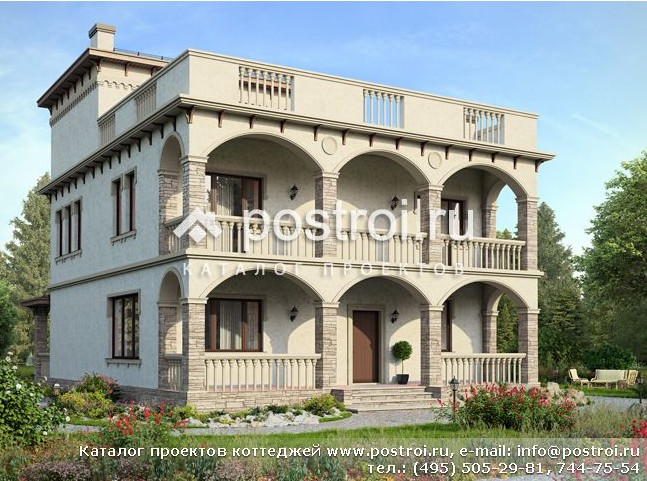 Рисунок  Исходный проект – фасад.Исходный проект – задняя часть.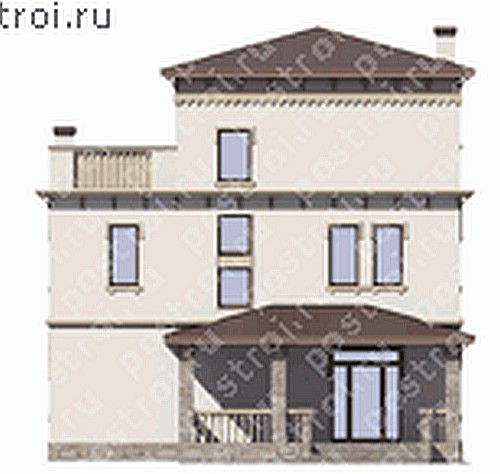 Рисунок  Исходный проект – задняя часть.Данный проект взят за основу, т.е. не является итоговым требованием. В указанном проекте должны быть изменены планировки и материалы дома, вместо крыши гаража запланирована открытая терраса второго этажа. Террасы должны быть открытые, с деревянными перилами. Перила обоих террас должны быть выполнены в едином стиле. Терраса первого этажа имеет  крышу/навес, выполненную в одном стиле с крышей дома.Схема первого этажаПриблизительная схема первого этажа приведена на рисунке ниже.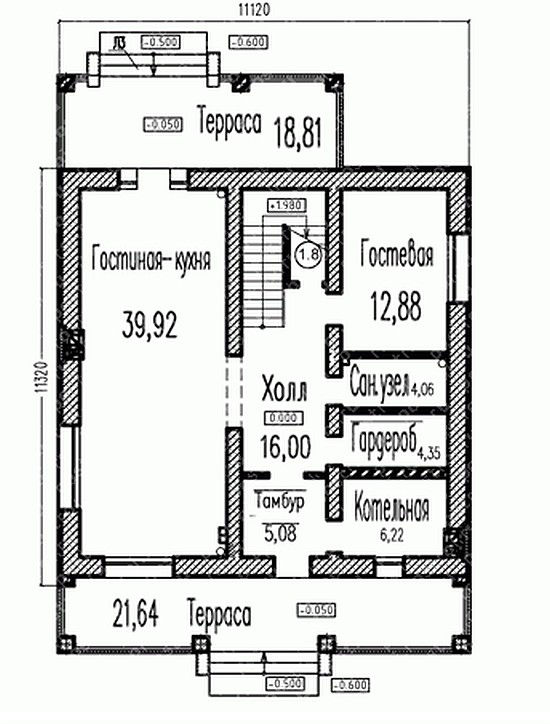 Рисунок  Схема первого этажа.Окна кухни и гостиной с южного (по схеме – правого) торца дома должны быть панорамными (начинаясь немого выше уровня пола). Вход на террасу первого этажа из гостиной предполагается через двустворчатую стеклянную дверь, у которой одна створка является «глухой», другая – открывается.Санузел предполагает установку унитаза, раковины и душевой кабины.В хозблоке предполагается установка стиральной машины и раковины.Гараж – не отапливаемый.Котельная предполагает установку газового котла, поэтому должна удовлетворять нормативам для помещений, в которых устанавливается газовое оборудование (в т.ч. в части освещённости, объёма и естественной вентиляции). Схема второго этажа и эксплуатируемой кровлиПриблизительная схема второго этажа приведена на рисунке ниже.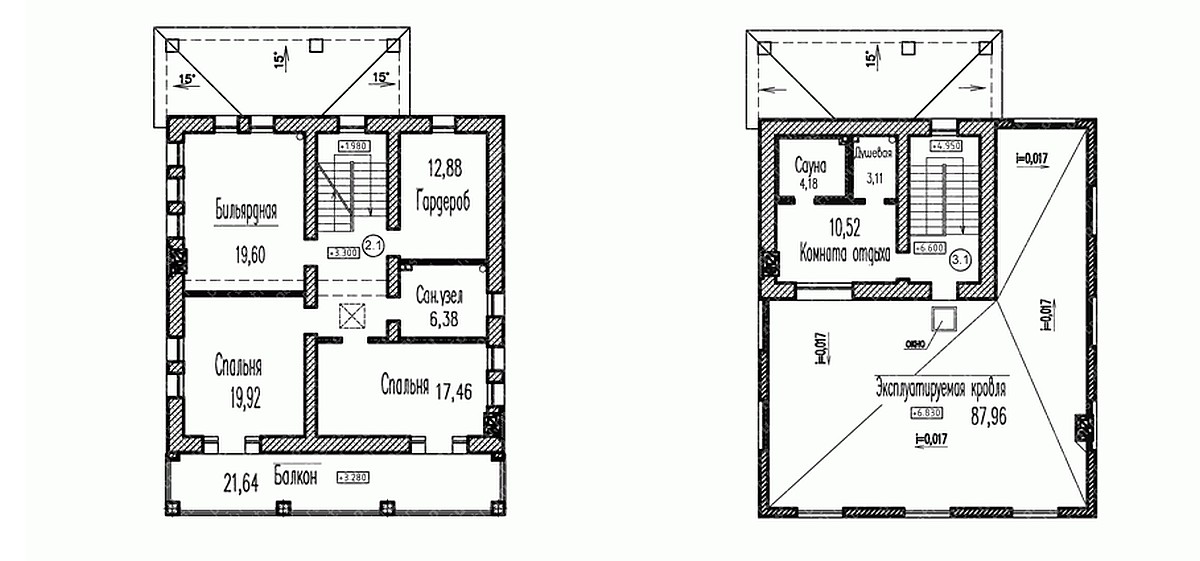 Рисунок  Схема второго этажа и эксплуатируемой кровлиВанная комната предполагает установку раковины и ванной………..Туалет предполагает установку раковины и унитаза. Основные конструкцииФундамент: буронабивные сваи и ростверкМежэтажное перекрытие: нетНаружные стены: блоки газобетонныеФасадная отделка: лицевой кирпичВнутренние перегородки:  блоки газобетонныеКонструкция кровли: деревянные стропила.Покрытие кровли:  металлочерепица.Подписи сторон:Заказчик. …… ..		      	                   Исполнитель. Резепин А.В.______________________		                  ______________________